ГЕНЕРАЛЬНЫЙ ПЛАНПОЛАВСКОГО СЕЛЬСКОГО ПОСЕЛЕНИЯ ПАРФИНСКОГО МУНИЦИПАЛЬНОГО РАЙОНАНОВГОРОДСКОЙ ОБЛАСТИПОЛОЖЕНИЯ О ТЕРРИТОРИАЛЬНОМ ПЛАНИРОВАНИИ(в редакции решения Совета депутатов от 25.02.2012 г. № 104, решения Совета депутатов от 29.12.2014 № 202)Общие положенияПолавское сельское поселение расположено на территории Парфинского   муниципального района Новгородской области и имеет общие границы со следующими  муниципальными образованиями (поселениями):В границах муниципального районаФедорковское сельское поселениеЗа границами муниципального районаКневицкое сельское поселение Демянского муниципального района.Ямникское сельское  поселение Демянского муниципального района.Жирковское сельское  поселение Демянского муниципального района.Залучское сельское поселение Старорусского  муниципального района.Медниковское сельское поселение Старорусского  муниципального района.Площадь Полавского сельского поселения составляет –710 км².Административным центром Полавского сельского поселения является п. Пола.Проект внесения изменений в Генеральный план Полавского сельского поселения Парфинского муниципального района Новгородской области (далее так же проект изменений Генерального плана) подготовлен по отношению к Генеральному плану Полавского сельского поселения, утвержденному Советом Депутатов Полавского сельского поселения Решением Совета Депутатов от 25.02.2012 г. № 104 «Об утверждении Генерального плана Полавского сельского поселения».При подготовке проекта внесения изменений в Генеральный план Полавского сельского поселения Парфинского муниципального района Новгородской области было учтено действующее законодательство о градостроительной деятельности, а так же положения Областного закона Новгородской области от 14.03.2007 № 57-оз «О регулировании градостроительной деятельности на территории Новгородской области» (В редакции Областных законов Новгородской области от 01.07.2010 г. N 796-оз; от 14.11.2011 г. N 1111-оз).Подготовка проекта изменений в Генеральный план выполнена в соответствии с требованиями, предусмотренными статьями 9, 18, 23 и 24 Градостроительного Кодекса Российской Федерации.Проект изменений в Генеральный план выполнен применительно ко всей территории поселения.На момент подготовки проекта изменений в Генеральный план региональные и местные нормативы градостроительного проектирования, утвержденные в установленном порядке, отсутствуют, таким образом необходимость их учета отсутствует.Местные нормативы градостроительного проектирования, в Полавском сельском  поселении в установленном порядке не разработаны и не утверждены, таким образом, необходимость их учета, отсутствует.В проекте изменений Генерального плана не применяются положения статьи 23 Градостроительного кодекса Российской Федерации в части пункта 4 части 8, в связи с тем, что на территории Полавского сельского поселения особые экономически зоны отсутствуют. С учетом положений части 11 статьи 9 Градостроительного Кодекса Российской Федерации, в проекте изменений Генерального плана принят следующий срок, на который утверждается Генеральный план: двадцать лет.Проект изменений Генерального плана подготовлен с учетом требований части 5 и 6 статьи 9 Градостроительного Кодекса Российской Федерации, а именно на основании планов и программ комплексного социально-экономического развития муниципального образования с учетом программ, принятых в установленном порядке и реализуемых за счет средств федерального бюджета, бюджета Новгородской области, местного бюджета, решений органов местного самоуправления, иных главных распорядителей средств соответствующих бюджетов, предусматривающих создание объектов местного значения, инвестиционных программ субъектов естественных монополий, организаций коммунального комплекса и сведений, содержащихся в федеральной государственной информационной системе территориального планирования (далее также - информационная система территориального планирования).При подготовке текстовой части материалов по обоснованию и положения о территориальном планировании  проекта изменений в Генеральный план были учтены основные положения методических рекомендаций Министерства регионального развития Российской Федерации, утвержденные приказом Министерства регионального развития Российской Федерации от 19 апреля 2013 г. № 169, применительно к проекту Генерального плана.При подготовке материалов по обоснованию проекта изменений в Генеральный план в виде карт, указанных в части 5 статьи 23 Градостроительного Кодекса Российской Федерации и карт, указанных в части 8 статьи 23  Градостроительного Кодекса Российской Федерации, были учтены положения приказа Министерства регионального развития Российской Федерации от 30 января 2012 г. № 19, в части применения приложения к приказу «Требования к описанию и отображению в документах территориального планирования объектов федерального значения, объектов регионального значения, объектов местного значения».	Состав и содержание Положений о территориальном планировании соответствует требованиям части 4 статьи 23 Градостроительного Кодекса Российской Федерации.Карты, содержащиеся в Генеральном плане, соответствуют требованиям части 3 и части 5 статьи 23 Градостроительного Кодекса Российской Федерации.Сведения о видах, назначении и наименованиях планируемых для размещения объектов местного значения поселения В данном разделе представлены сведения  о видах, назначении и наименованиях планируемых для размещения объектов местного значения поселения, их основные характеристики, их местоположение (для объектов местного значения, не являющихся линейными объектами, указываются функциональные зоны), а также характеристики зон с особыми условиями использования территорий в случае, если установление таких зон требуется в связи с размещением данных объектов.Обоснование для размещения объектов местного значения выполнены в томе 1 Материалов по обоснованию проекта изменений Генерального плана в текстовой форме.Группировка видов планируемых объектов местного значения выполнена в соответствии с утверждённым перечнем видов объектов местного значения поселения, установленного в  части 2 статьи 4.1 Областного закона Новгородской области от 14.03.2007 № 57-оз «О регулировании градостроительной деятельности на территории Новгородской области» (В редакции Областных законов Новгородской области от 01.07.2010 г. N 796-оз; от 14.11.2011 г. N 1111-оз) и необходимых для выполнения полномочий поселения.Таблица 1.1Перечень объектов местного значения и мест их размещения, обоснованных для включения в Положение о территориальном планированииПараметры функциональных зонВ проекте изменений Генерального плана предусматривается установление функциональных зон.Согласно пункту 5 статья 1 Градостроительного кодекса Российской Федерации, функциональные зоны это зоны, для которых документами территориального планирования определены границы и функциональное назначение.Частью 12 статьи 9 Градостроительного кодекса Российской Федерации установлено, что утверждение в документах территориального планирования границ функциональных зон не влечет за собой изменение правового режима земель, находящихся в границах указанных зон.Параметры функциональных зон, согласно части 4 статьи 23 Градостроительного кодекса Российской Федерации, включены в Положение о территориальном планировании, а границы и описание функциональных зон с указанием планируемых для размещения в них объектов федерального значения, объектов регионального значения, объектов местного значения, отображаются на картах, указанных в пунктах 2 - 4 части 3 статьи 23 Градостроительного кодекса Российской Федерации.Наименование, состав функциональных зон и особенности их установления определены в Градостроительном кодексе Российской Федерации, а так же в Методических рекомендациях по разработке проектов генеральных планов поселений и городских округов, утвержденных приказом Минрегиона РФ от 26.05.2011 N 244 "Об утверждении Методических рекомендаций по разработке проектов генеральных планов поселений и городских округов".Наименование и состав функциональных зон устанавливаемых в Генеральном планеЗонирование в проекте Генерального плана рассматривается как процесс и результат агрегированного выделения частей территории поселения с определенными видами и ограничениями их использования, функциональными назначениями, параметрами использования и изменения земельных участков и других объектов недвижимости при осуществлении градостроительной деятельности.Целями такого зонирования являются:– обеспечение градостроительными средствами благоприятных условий проживания населения, – ограничение вредного воздействия хозяйственной и иной деятельности на окружающую природную среду,– рациональное использование ресурсов в интересах настоящего и будущего поколений,– формирование содержательной основы для градостроительного зонирования.В соответствии с пунктом 5 статьи 1 Градостроительного кодекса Российской Федерации функциональные зоны – это «зоны, для которых документами территориального планирования определены границы и функциональное назначение». На карте  функциональных зон поселения (пункт 4 часть 2 статьи 23 Градостроительного кодекса Российской Федерации), содержащихся в Генеральном плане, в соответствии с пунктом 3 части 5 статьи 23 Градостроительного кодекса Российской Федерации отображаются: «3) границы и описание функциональных зон с указанием планируемых для размещения в них объектов федерального значения, объектов регионального значения, объектов местного значения (за исключением линейных объектов) и местоположения линейных объектов федерального значения, линейных объектов регионального значения, линейных объектов местного значения.».В развитие первично установленных функциональных зон, настоящим проектом изменений Генерального плана, с учетом основных положений Методических рекомендациях по разработке проектов генеральных планов поселений и городских округов, утвержденных приказом Минрегиона РФ от 26.05.2011 N 244, а так же за счет уточнения преимущественного функционального использования земельных участков с определением (установлением) границ функциональных зон, предусматривается уточнение границ и подразделение функциональных зон на следующие виды:При установлении границ функциональных зон учитывалось то, что они могут устанавливаться по: - линиям магистралей, улиц, проездов, разделяющим транспортные потоки противоположных направлений;- красным линиям;- границам земельных участков;- границам населенных пунктов;- границам муниципальных образований;- естественным границам природных объектов;- иным границам.Параметры функциональных зонОсновными параметрами функциональных зон, на территории Полавского сельского поселения, приняты показатели, с учетом, установленных в пункте 9.8 Методических рекомендаций по разработке проектов генеральных планов поселений и городских округов, утвержденных приказом Минрегиона РФ от 26.05.2011 N 244.Учет установленных в Генеральном плане границ зон планируемого размещения объектов капитального строительства и границ функциональных зон осуществляется в соответствии с законодательством применительно к составу документации по планировке территории в различных случаях, при проведении публичных слушаний, в иных случаях.Границы функциональных зон установлены на карте Генерального плана – Карте №3/ ГП/ПТП «Карта функциональных зон поселения». В соответствии с законодательством Российской Федерации правовой статус установленных в Генеральном плане границ функциональных зон определяется следующими положениями: 	1) установление границ функциональных зон не создает правовых последствий для правообладателей земельных участков и иных объектов недвижимости; 	2) в отношении границ функциональных зон не применяется требование первого абзаца пункта 2 статьи 85 Земельного кодекса Российской Федерации (требование, согласно которому каждый земельный участок должен принадлежать только одной зоне). Пересечение границами функциональных зон границ земельных участков не является требованием о приведении границ функциональных зон в соответствие с границами земельных участков; 	3) факт наличия расхождений между границами функциональных зон и границами территориальных зон, установленных правилами землепользования и застройки, не является требованием о приведении в соответствие указанных границ друг другу.Характеристики и параметры функциональных зон в соответствующих границах определены в таблице 3.1. и в таблице 3.2.Границы, характеристики и параметры функциональных зон подлежат учету при: 1) определении градостроительных регламентов, подготавливаемых как предложения о внесении изменений в правила землепользования и застройки – изменений, целесообразность которых следует из Генерального плана; 2) подготовке местных нормативов градостроительного проектирования на основании и с учетом расчетных показателей Генерального плана;  3) подготовке Муниципальных программ социально-экономического развития, в том числе в отношении развития муниципальной инфраструктуры, подготовке иных актов и документов, регулирующих развитие поселения;  4) подготовке документации по планировке территории. Особенности учета границ функциональных зон при подготовке по инициативе Администрации поселения предложений о внесении изменений в Правила землепользования и застройки:1. Решение о необходимости учета границ функциональных зон путем приведения в соответствии с ними границ территориальных зон, установленных Правилами землепользования и застройки, принимает Комиссия по землепользованию и застройке. 2. При наличии соответствующего решения Комиссии по землепользованиюи застройке действия по учету границ функциональных зон осуществляютсяпутем подготовки предложений в форме проекта внесения изменений в Правила землепользования и застройки.3. Учет границ функциональных зон может осуществляться путем: – изменений границ территориальных зон, определенных в картах Правилземлепользования и застройки; – изменений границ территориальных зон при одновременном изменении(дополнении) состава градостростроительных регламентов и их значений. Особенности учета границ функциональных зон при подготовке по инициативе Администрации поселения документации по планировке территории.1. Факт наличия несоответствия между функциональным зонированием Генерального плана и ранее утвержденной документацией по планировке территории не является требованием о приведении указанной документациив соответствие с функциональным зонированием, в том числе в отношенииграниц функциональных зон.2. Ранее утвержденная документация по планировке территории действует вчасти, не противоречащей Правилам землепользования и застройки. Вновь подготавливаемая и утверждаемая документация по планировке территории не может противоречить Правилам землепользования и застройки.3. Решения о приведении ранее утвержденной документации по планировкетерритории принимаются Администрацией поселения.4. Учет функционального зонирования (в том числе учет границ функциональных зон) в ранее утвержденной документации по планировке территории может производиться путем первоначального изменения Правил землепользования и застройки с последующим внесением изменений в документацию по планировке территории.Таблица 3.1ОПИСАНИЕ ФУНКЦИОНАЛЬНЫХ ЗОНДля пунктов 4 и 5 таблицы 3.1 приведены значения для конкретных зон устанавливаемые согласно СП 42.13330.2011 «Градостроительство. Планировка и застройка городских и сельских поселений» (СНиП 2.07.01-89* Актуализированная редакция) Приложение Г(обязательное) «Нормативные показатели плотности застройки территориальных зон» .Таблица Г.1 СП 42.13330.2011Показатели плотности застройки участков территориальных зонПримечания1. Для жилых, общественно-деловых зон коэффициенты застройки и коэффициенты плотности застройки приведены для территории квартала (брутто) с учетом необходимых по расчету учреждений и предприятий обслуживания, гаражей; стоянок для автомобилей, зеленых насаждений, площадок и других объектов благоустройства.Для производственных зон указанные коэффициенты приведены для кварталов производственной застройки, включающей один или несколько объектов.2. При подсчете коэффициентов плотности застройки площадь этажей определяется по внешним размерам здания. Учитываются только надземные этажи, включая мансардные. Подземные этажи зданий и сооружений не учитываются. Подземное сооружение не учитывается, если поверхность земли (надземная территория) над ним используется под озеленение, организацию площадок, автостоянок и другие виды благоустройства.3. Границами кварталов являются красные линии.4. При реконструкции сложившихся кварталов жилых, общественно-деловых зон (включая надстройку этажей, мансард) необходимо предусматривать требуемый по расчету объем учреждений и предприятий обслуживания для проживающего в этих кварталах населения. Допускается учитывать имеющиеся в соседних кварталах учреждения обслуживания при соблюдении нормативных радиусов их доступности (кроме дошкольных учреждений и начальных школ). В условиях реконструкции существующей застройки плотность застройки допускается повышать, но не более чем на 30 % при соблюдении санитарно-гигиенических и противопожарных норм с учетом раздела 15 СП 42.13330.2011.Таблица 3.2Характеристика структурной организации территории поселения(по площади функциональных зон, с учетом территорий всех населенных пунктов)Значения показателей площади функциональных зон определены в соответствии с границами, отображенными на Карте № 3/ПТП Генерального плана – «Карта функциональных зон поселения». Указанные показатели действуют с момента утверждения Генерального плана и на перспективу.Учет положений о территориальном планировании, содержащихся в документах территориального планирования различного уровня, при подготовке проекта изменений Генерального планаНа основании требований части 6 статьи 9 Градостроительного Кодекса Российской Федерации, проект изменений в Генеральный план выполнен с учетом положений о территориальном планировании, содержащихся в документах территориального планирования Российской Федерации, документах территориального планирования субъектов Российской Федерации, документах территориального планирования муниципальных образований.Учету подлежали положения о территориальном планировании, содержащиеся в документах территориального планирования Российской Федерации, документах территориального планирования субъектов Российской Федерации, документах территориального планирования муниципальных образований, в том числе имеющих общую границу с планируемой территорией, которые утверждены в установленном порядке на период подготовки проекта Генерального плана.Проекты документов территориального планирования Российской Федерации, документов территориального планирования субъектов Российской Федерации, документов территориального планирования муниципальных образований имеющих общую границу с планируемой территорией, размещенные в ФГСИ ТП или других источниках, учету не подлежали и в проекте изменений Генерального плана не учитывались.В Таблице 8.1 приведен перечень документов территориального планирования Российской Федерации, документов территориального планирования субъектов Российской Федерации, документов территориального планирования муниципальных образований, в том числе имеющих общую границу с планируемой территорией, которые утверждены в установленном порядке на период подготовки проекта изменений в Генеральный план и которые были учтены при подготовке изменений проекта Генерального плана.Таблица 8.1Перечень документов территориального планирования подлежащих учету при подготовке проекта изменений Генерального планаУтвержденные документами территориального планирования Российской Федерации сведения о видах, назначении и наименованиях планируемых для размещения на территориях поселения объектов федерального значенияУтвержденные документами территориального планирования Российской Федерации сведения о видах, назначении и наименованиях планируемых для размещения на территориях поселения объектов федерального значения, а так же их основные характеристики, местоположение, характеристики зон с особыми условиями использования территорий в случае, если установление таких зон требуется в связи с размещением данных объектов, реквизиты указанных документов территориального планирования, а также обоснование выбранного варианта размещения данных объектов на основе анализа использования этих территорий, возможных направлений их развития и прогнозируемых ограничений их использования, представлены в Таблице 8.2.Таблица 8.2Реестр планируемых для размещения объектов федерального значения, в соответствии с документами территориального планирования Российской Федерации, подлежащих учету при подготовке проекта Генерального планаОбъекты капитального строительства, иные объекты, территории, зоны, перечисленные в таблице, отображены на карте  Карта №1/МО «Совмещенная информация согласно пунктам 1- 3, 5-6, 9 части 8 статьи 23 Градостроительного кодекса Российской Федерации» в составе материалов по обоснованию проекта изменений в Генеральный план в виде карт.Определение функциональных зон, в которых планируется размещение объектов федерального значения и местоположения линейных объектов федерального значенияВ проекте изменений Генерального плана, с учетом сведений о видах, назначении и наименованиях планируемых для размещения на территориях поселения объектов федерального значения и размещение объектов, иных территорий и (или) зон федерального значения, отображенных в Схемах территориального планирования Российской Федерации, функциональные зоны не устанавливались.Утвержденные Схемой территориального планирования Новгородской области сведения о видах, назначении и наименованиях планируемых для размещения на территориях поселения объектов регионального значенияВ статье 1.1 Областного закона Новгородской области от 14.03.2007 № 57-оз «О регулировании градостроительной деятельности на территории Новгородской области» (в редакции Областных законов Новгородской области от 01.07.2010 г. N 796-оз; от 14.11.2011 г. N 1111-оз) установлены виды объектов регионального значения, подлежащие отображению в Схеме территориального планирования Новгородской области, которые согласно части 6 статьи 9 Градостроительного кодекса Российской Федерации, подлежат учету в проекте изменений Генерального плана.К объектам капитального строительства регионального значения, подлежащим учету в проекте изменений Генерального плана и отображенным в Схеме территориального планирования Новгородской области, относятся:а)  объекты  транспорта (железнодорожного, водного, воздушного транспорта),     автомобильные     дороги     регионального     или межмуниципального значения;б)  объекты  в  области  предупреждения  чрезвычайных ситуаций межмуниципального  и  регионального  характера, стихийных бедствий, эпидемий и ликвидации их последствий;в)    объекты    образования,   здравоохранения,   социальногообслуживания  отдельных  категорий  граждан,  физической культуры испорта;г) объекты связи;д) объекты топливно-энергетического комплекса;е)  объекты, обеспечивающие осуществление деятельности органовгосударственной власти Новгородской области;ж) объекты жилищного фонда Новгородской области;з) объекты инженерной защиты и гидротехнические сооружения;и) объекты в области мелиорации земель и водных объектов;к) объекты в области охотничьего и рыбного хозяйства;л) объекты промышленности;м) объекты в области агропромышленного комплекса;н)   объекты   культурного   наследия   (памятники  истории  икультуры) народов Российской Федерации;о)   объекты,  обеспечивающие  деятельность  особо  охраняемыхприродных территорий;п)  объекты, строительство которых планируется осуществлять натерритории двух и более муниципальных районов, городского округа;К иным объектам - объектам регионального значения, подлежащим учету в проекте изменений Генерального плана и отображенным в схеме территориального планирования Новгородской области, относятся:земельные  участки,  находящиеся  в собственности Новгородской области,  предназначенные  для  размещения  объектов  регионального значенияК территориям - объектам регионального значения, подлежащим учету в проекте изменений Генерального плана и отображенным в схеме территориального планирования Новгородской области, относятся:а)   территории   объектов  культурного  наследия  (памятников истории и культуры) народов Российской Федерации;б) особо охраняемые природные территории.Установленные в статье 1.1 Областного закона Новгородской области от 14.03.2007 № 57-оз «О регулировании градостроительной деятельности на территории Новгородской области»  виды объектов регионального значения вступают в правовую коллизию, в части установленных в статье 14Утвержденные в Схеме территориального планирования Новгородской области сведения о видах, назначении и наименованиях планируемых для размещения на территориях поселения объектов регионального значения представлены в Таблице 8.3.Таблица 8.3Реестр планируемых для размещения объектов регионального значения, в соответствии с документами территориального планирования субъекта Российской Федерации, подлежащих учету при подготовке проекта Генерального планаВ графической части СТП Новгородской области «Схема планируемого размещения объектов капитального строительства регионального значения»,без указания планируемого направления их использования, упоминания в текстовой части о таких инвестиционных площадках так же отсутствует. Это означает, что данные инвестиционные площадки не могут быть учтены в настоящем проекте изменений Генерального плана в качестве объектов регионального значения, тем более что, указанные объекты не относятся к объектам, которые в соответствии с Федеральным законом от 6 октября 1999 года N 184-ФЗ "Об общих принципах организации законодательных (представительных) и исполнительных органов государственной власти субъектов Российской Федерации" могут находиться в собственности Новгородской области.Объекты капитального строительства, иные объекты, территории, зоны, перечисленные в таблице, отображены на Карте №1/МО «Совмещенная информация согласно пунктам 1- 3, 5-6, 9 части 8 статьи 23 Градостроительного кодекса Российской Федерации» в составе материалов по обоснованию проекта изменений в Генеральный план в виде карт. Определение функциональных зон, в которых планируется размещение объектов регионального значения и местоположения линейных объектов регионального значенияВ проекте Генерального плана, с учетом сведений о видах, назначении и наименованиях планируемых для размещения на территориях поселения объектов регионального значения и размещение объектов, иных территорий и (или) зон регионального значения, отображенных в схеме территориального планирования Новгородской области, утвержденной Постановление Администрации Новгородской области от 29.06.2012 №370, функциональные зоны не устанавливались.Утвержденные схемой территориального планирования Парфинского муниципального района сведения о видах, назначении и наименованиях планируемых для размещения на территории поселения объектов местного значения муниципального районаВ части 1 статьи 4.1 Областного закона Новгородской области от 14.03.2007 № 57-оз «О регулировании градостроительной деятельности на территории Новгородской области» (в редакции Областных законов Новгородской области от 01.07.2010 г. N 796-оз; от 14.11.2011 г. N 1111-оз), установлены виды объектов местного значения муниципального района, подлежащие отображению в Схеме территориального планирования муниципального района, которые согласно части 6 статьи 9 Градостроительного кодекса Российской Федерации, подлежат учету в проекте изменений Генерального плана. К объектам капитального строительства местного значения муниципального района, подлежащим учету в проекте изменений Генерального плана и отображенным в схеме территориального планирования муниципального района, относятся:1) объекты электро - и газоснабжения поселений;2) автомобильные дороги местного значения вне границ населенных пунктов в границах муниципального района;3) объекты образования;4) объекты здравоохранения;5) объекты физической культуры и массового спорта;6) объекты утилизации и переработки бытовых и промышленных отходов;7) объекты в иных областях деятельности, необходимые для осуществления полномочий в связи с решением вопросов местного значения муниципального района.Утвержденные схемой территориального планирования Парфинского муниципального района сведения о видах, назначении и наименованиях планируемых для размещения на территории Полавского сельского поселения, входящего в состав муниципального района, объектов местного значения муниципального района, их основные характеристики, местоположение, характеристики зон с особыми условиями использования территорий в случае, если установление таких зон требуется в связи с размещением данных объектов, утвержденная Решение Думы Парфинского муниципального района Новгородской области от 26 декабря 2012 года № 149 «Об утверждении  схемы территориального  планирования  Парфинского муниципального района Новгородской области», а также обоснование выбранного варианта размещения данных объектов на основе анализа использования этих территорий, возможных направлений их развития и прогнозируемых ограничений их использования представлены в  таблице 8.4.Таблица 8.4Реестр планируемых для размещения объектов местного значения муниципального района, утвержденных в схеме территориального планирования Парфинского муниципального района Новгородской области, подлежащих учету при подготовке проекта Генерального планаОбъекты капитального строительства, иные объекты, территории, зоны, перечисленные в таблице, отображены на Карте №1/МО «Совмещенная информация согласно пунктам 1-3, 5-6, 9 части 8 статьи 23 Градостроительного кодекса Российской Федерации» в составе материалов по обоснованию проекта изменений в Генеральный план в виде карт. Определение функциональных зон, в которых планируется размещение объектов местного значения муниципального района и (или) местоположения линейных объектов местного значения муниципального районаВ проекте Генерального плана, в связи с отсутствием сведений о видах, назначении и наименованиях планируемых для размещения на территориях поселения объектов местного значения муниципального района и отсутствием для размещения объектов, иных территорий и (или) зон местного значения муниципального района, отображенных в схеме территориального планирования Парфинского муниципального района, утвержденной Решением Думы Парфинского муниципального района Новгородской области от 26 декабря 2012 года № 149 «Об утверждении  схемы территориального Планирования Парфинского муниципального района Новгородской области», функциональные зоны не устанавливались.Карты Генерального планаСогласно части 3 статьи 23 Градостроительного Кодекса Российской Федерации Генеральный план содержит следующие карты:1) карту планируемого размещения объектов местного значения поселения;2) карту границ населенных пунктов, входящих в состав поселения;3) карту функциональных зон поселения.На основании вышеизложенного карты, указанные в  части 3 статьи 23 Градостроительного Кодекса Российской Федерации, являются неотъемлемой частью Генерального плана.В настоящем проекте изменений Генерального плана сельского поселения представлены следующие карты:Карта №1/ГП/ПТП «Карта планируемого размещения объектов местного значения поселения». На Карте №1/ГП/ПТП (требование пункта 1 части 5 статьи 23 Градостроительного кодекса Российской Федерации) отображены:1) планируемые для размещения объекты местного значения поселения, относящиеся к следующим областям:а) электро-, тепло-, газо- и водоснабжение населения, водоотведение;б) автомобильные дороги местного значения;в) физическая культура и массовый спорт;г) иные области в связи с решением вопросов местного значения поселения;границы поселения; границы населенных пунктов (в том числе границы образуемых населенных пунктов), входящих в состав поселения.Карта №2/ГП/ПТП «Карта границ населенных пунктов, входящих в состав поселения».На Карте №2/ГП/ПТП (требование пункта 2 части 5 статьи 23 Градостроительного кодекса Российской Федерации) отображены:границы поселения; границы населенных пунктов (в том числе границы образуемых населенных пунктов), входящих в состав поселения.Карта №3/ГП/ПТП «Карта функциональных зон поселения».На Карте №3/ГП/ПТП (требование пункта 3 части 5 статьи 23 Градостроительного кодекса Российской Федерации) отображены: границы поселения; границы существующих населенных пунктов, входящих в состав поселения; границы и описание функциональных зон с указанием планируемых для размещения в них объектов федерального значения, объектов регионального значения, объектов местного значения (за исключением линейных объектов) и местоположения линейных объектов федерального значения, линейных объектов регионального значения, линейных объектов местного значения.В целях единого подхода при оформлении графической документации, в настоящей работе, последующего поиска информации,  принято следующее:для карт, относящихся к материалам по обоснованию проекта изменений Генерального плана, установлен следующий порядок нумерации: Номер карты состоит из порядкового номера карты, слэша, букв «ГП», слэша и букв «МО» - отражающих принадлежность данной  карты к материалам по обоснованию проекта изменений Генерального плана (например: Карта №1/ГП/МО «Совмещенная информация согласно пунктам 1- 3, 5-6, 9 части 8 статьи 23 Градостроительного кодекса Российской Федерации»);для карт, относящихся к Генеральному плану, установлен следующий порядок нумерации: Номер карты состоит из порядкового номера карты слэша, букв «ГП», слэша и букв «ПТП» - отражающих принадлежность данной  карты к Генеральному плану, в частности к Положению о территориальном планировании (например: Карта №1/ГП/ПТП «Карта планируемого размещения объектов местного значения поселения»).№ п/пНаименование объекта местного значенияКраткая характеристика объектаМестоположение планируемого объектаНаличие зон с особыми условиями использования территорииВ области электро-, тепло-, газо- и водоснабжение населения, водоотведениеВ области электро-, тепло-, газо- и водоснабжение населения, водоотведениеВ области электро-, тепло-, газо- и водоснабжение населения, водоотведениеВ области электро-, тепло-, газо- и водоснабжение населения, водоотведениеВ области электро-, тепло-, газо- и водоснабжение населения, водоотведениеСтроительство распределительного газопровода / предложения по результатам комплексного обоснованияДиаметр, протяженность, тип прокладки, материал  -устанавливаются в проектной документациидеревня  Большие Роги, деревня Васильевщина, деревня  Большой  Заход, деревня  Тополёво, посёлок  Пола, деревня Налючи, деревня   Новая  ДеревняТребуется установление охранной зоныСтроительство объектов: Водопровод, водозабор, насосная станция, водонапорная башня / предложения по результатам комплексного обоснованияДиаметр, протяженность, тип прокладки, материал, мощность и другие технические характеристики  -устанавливаются в проектной документациидеревня  Большие Роги, деревня Васильевщина, деревня  Большой  Заход, деревня  Тополёво, посёлок  Пола, деревня Налючи, деревня   Новая  ДеревняТребуется установление охранной зоныСтроительство объектов водоотведения/ предложения по результатам комплексного обоснованияДиаметр, протяженность, тип прокладки, материал, мощность и другие технические характеристики  -устанавливаются в проектной документациидеревня  Большие Роги, деревня Васильевщина, деревня  Большой  Заход, деревня  Тополёво, посёлок  Пола, деревня Налючи, деревня   Новая  ДеревняТребуется установление охранной зоныВ области автомобильных дорог в  границах населенных пунктов поселенияВ области автомобильных дорог в  границах населенных пунктов поселенияВ области автомобильных дорог в  границах населенных пунктов поселенияВ области автомобильных дорог в  границах населенных пунктов поселенияВ области автомобильных дорог в  границах населенных пунктов поселенияСтроительство улично-дорожной сети/ предложения по результатам комплексного обоснованияПрофиль улицы, тип покрытия, протяженность - устанавливаются в проектной документациидеревня Васильевщина, деревня  Тополёво, посёлок  ПолаНе требуется Строительство парковок (стоянка транспортных средств) / предложения по результатам комплексного обоснованияТип покрытия, площадь парковки - устанавливаются в проектной документациидеревня  Большие Роги, посёлок  Пола, деревня НалючиНе требуется В области физической культуры и массового спортаВ области физической культуры и массового спортаВ области физической культуры и массового спортаВ области физической культуры и массового спортаВ области физической культуры и массового спортаСтроительство многофункционального спортивного центра/ предложения по результатам комплексного обоснованияВместимость – на 200 мест, с бассейномпоселок Пола Не требуется В иных областях деятельности, необходимых для осуществления полномочий в связи с решением вопросов местного значенияВ иных областях деятельности, необходимых для осуществления полномочий в связи с решением вопросов местного значенияВ иных областях деятельности, необходимых для осуществления полномочий в связи с решением вопросов местного значенияВ иных областях деятельности, необходимых для осуществления полномочий в связи с решением вопросов местного значенияВ иных областях деятельности, необходимых для осуществления полномочий в связи с решением вопросов местного значенияСтроительство пожарного водоема (резервуара) / предложения по результатам комплексного обоснованияЗапас воды, требования к подъездным путям - устанавливаются в проектной документациидеревня Барышово,  деревня  Берёзка, деревня Беглово, деревня Большая Обша, деревня  Большие  Ловасицы,  деревня  Большие Роги, деревня Большое Стёпаново,  деревня  Большое  Яблоново,  деревня Большое Ладышкино, деревня  Большой  Заход, деревня Большой Толокнянец, деревня Борки, деревня  Бычково, деревня Васильевщина, деревня Васильково, деревня Выползово,  деревня Городок, деревня Дворец, деревня Дубки, деревня Замошка,  деревня  Ключи, деревня Козино, деревня Кошелёво, деревня Кузьминское,  деревня  Лебедское,  деревня  Лоринка,  деревня Малая Обша,  деревня  Малое  Ладышкино,  деревня Малое Стёпаново, деревня Малое  Яблоново,  деревня  Малые  Ловасицы,  деревня  Малый  Заход, деревня  Малый  Калинец,  деревня Малый Толокнянец, деревня Налючи, деревня   Новая  Деревня,  деревня  Пожалеево,  деревня  Преслянка,деревня  Росино, деревня Рябчиково, деревня Сельцо, деревня Средняя Обша,  деревня  Тополёво,  деревня  Турно,  деревня Чапово, деревня Щечково,  деревня  Ярцево,  посёлок  Пола,  железнодорожная станция Беглово.Не требуется Наименование функциональной зоныФункциональное назначение зоныУсловное обозначение зоныЗона градостроительного использованияГрКод: 0501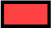 Зона градостроительного использованияГрЖилая зонаЖКод: 050101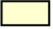 Зона застройки индивидуальными жилыми домамиЖ1Зона застройки малоэтажными жилыми домамиЖ2Зона застройки среднеэтажными жилыми домамиЖ3Зона застройки жилыми объектами иных видовЖ4Общественно-деловая зонаОКод: 050102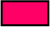 Зона делового, общественного и коммерческого назначенияО1Зона размещения объектов социального и коммунально-бытового назначенияО2Производственная зонаПКод: 050103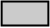 Код: 0502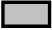 Зона производственно-коммунальных объектов III - I класса вредностиП1Зона производственно-коммунальных объектов V – IV класса вредностиП2Зона инженерной и транспортной инфраструктурыИ-ТКод: 050104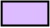 Код: 0503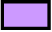 Зона инженерной и транспортной инфраструктуры И-ТЗона сельскохозяйственного использованияСхКод: 050105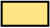 Код: 0504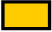 Зона сельскохозяйственных угодий  Сх1Зона, занятая объектами сельскохозяйственного назначения  и предназначенные для ведения сельского хозяйства, дачного хозяйства, садоводства, личного подсобного хозяйства, развития объектов сельскохозяйственного назначенияСх2Зона рекреационного назначенияРКод: 050106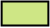 Код: 0505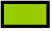 Зона рекреационного назначения РЗона специального назначенияСпКод: 050107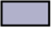 Код: 0506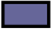 Зона специального назначения, связанная с захоронениями Сп1Зона специального назначения для размещения отходов потребления Сп2Зона специального назначения, связанная с иными объектамиСп3Иные зоныТОПКод: 050108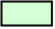 Территории общего пользованияТОП№ п/пОписание параметров функциональной зоныУсловное обозначение функциональной зоныУсловное обозначение функциональной зоныУсловное обозначение функциональной зоныУсловное обозначение функциональной зоныУсловное обозначение функциональной зоныУсловное обозначение функциональной зоныУсловное обозначение функциональной зоныУсловное обозначение функциональной зоныУсловное обозначение функциональной зоныПримечание№ п/пОписание параметров функциональной зоныЖОПИ-ТСхРСпЗРТОППримечаниеМаксимальная/средняя этажность застройки зоны 5/35/35/35/3--5/3--Плотность населения, чел./га0-1000-1000000000Соотношение элементов территории, в %Общая площадь функциональной зоны, в %100100100100100100100100100Максимальный процент застройки зоны, в %Не более65Не более 70Не более 75Не более 75Не более 10Не более 5Не более 80-Не более 10Доля площади улиц в красных линиях от общей площади функциональной зоны, в %15-2015-2015-2015-20----80-99Доля озеленения территорий общего пользования по отношению к площади функциональной, в %Не менее 5Не менее 5Не менее 5Не менее 5-Не менее 95Не менее 20-Не менее 10Доля площади земельных участков социально-бытового назначения (ДОУ, школ, домов культуры и пр.), в %5-103-5-------Коэффициент застройки 0,2-0,60,8-1,00,6-0,8---НР--Коэффициент плотности застройки0,4-1,62,4-3,01,0-2,4---НР--Территориальные зоныКоэффициент застройкиКоэффициент плотности застройкиЖилаяЗастройка многоквартирными многоэтажными жилыми домами0,41,2То же - реконструируемая0,61,6Застройка многоквартирными жилыми домами малой и средней этажности0,40,8Застройка блокированными жилыми домами с приквартирными земельными участками0,30,6Застройка одно-двухквартирными жилыми домами с приусадебными земельными участками0,20,4Общественно-деловаяМногофункциональная застройка1,03,0Специализированная общественная застройка0,82,4ПроизводственнаяПромышленная0,82,4Научно-производственная*0,61,0Коммунально-складская0,61,8*Без учета опытных полей и полигонов, резервных территорий и санитарно-защитных зон.*Без учета опытных полей и полигонов, резервных территорий и санитарно-защитных зон.*Без учета опытных полей и полигонов, резервных территорий и санитарно-защитных зон.Наименование функциональной зоныФункциональное назначение зоны и условное обозначениеЗона градостроительного использования (Всего)Зона градостроительного использования (Всего)Зона градостроительного использованияВ границах населенных пунктов Код: 0501Жилая зона (Всего)Жилая зона (Всего)Зона застройки индивидуальными жилыми домами Ж1В границах населенных пунктов Код: 050101Зона застройки малоэтажными жилыми домами Ж2В границах населенных пунктов Код: 050101Зона застройки среднеэтажными жилыми домами Ж3В границах населенных пунктов Код: 050101Зона застройки жилыми объектами иных видов Ж4В границах населенных пунктов Код: 050101Общественно-деловая зона (Всего)Общественно-деловая зона (Всего)Зона делового, общественного и коммерческого назначения О1В границах населенных пунктов Код: 050102Зона размещения объектов социального и коммунально-бытового назначения О2В границах населенных пунктов Код: 050102Производственная зона (Всего)Производственная зона (Всего)Зона производственно-коммунальных объектов III - I класса вредности П1В границах населенных пунктов Код: 050103Зона производственно-коммунальных объектов III - I класса вредности П1Вне границ населенных пунктовКод: 0502Зона производственно-коммунальных объектов V – IV класса вредности П2В границах населенных пунктов Код: 050103Зона производственно-коммунальных объектов V – IV класса вредности П2Вне границ населенных пунктовКод: 0502Зона инженерной и транспортной инфраструктуры (Всего)Зона инженерной и транспортной инфраструктуры (Всего)Зона инженерной и транспортной инфраструктуры И-ТВ границах населенных пунктов Код: 050104Зона инженерной и транспортной инфраструктуры И-ТВне границ населенных пунктовКод: 0503Зона сельскохозяйственного использования (Всего)Зона сельскохозяйственного использования (Всего)Зона сельскохозяйственных угодий  Сх1В границах населенных пунктов Код: 050105Зона сельскохозяйственных угодий  Сх1Вне границ населенных пунктовКод: 0504Зона, занятая объектами сельскохозяйственного назначения  и предназначенные для ведения сельского хозяйства, дачного хозяйства, садоводства, личного подсобного хозяйства, развития объектов сельскохозяйственного назначения Сх2В границах населенных пунктов Код: 050105Зона, занятая объектами сельскохозяйственного назначения  и предназначенные для ведения сельского хозяйства, дачного хозяйства, садоводства, личного подсобного хозяйства, развития объектов сельскохозяйственного назначения Сх2Вне границ населенных пунктовКод: 0504Зона рекреационного назначения (Всего)Зона рекреационного назначения (Всего)Зона рекреационного назначения РВ границах населенных пунктовКод: 050106Зона рекреационного назначения РВне границ населенных пунктовКод: 0505Зона специального назначения (Всего)Зона специального назначения (Всего)Зона специального назначения, связанная с захоронениями Сп1В границах населенных пунктовКод: 050107Зона специального назначения, связанная с захоронениями Сп1Вне границ населенных пунктовКод: 0506Зона специального назначения для размещения отходов потребления Сп2В границах населенных пунктовКод: 050107Зона специального назначения для размещения отходов потребления Сп2Вне границ населенных пунктовКод: 0506Зона специального назначения, связанная с иными объектами Сп3В границах населенных пунктовКод: 050107Зона специального назначения, связанная с иными объектами Сп3Вне границ населенных пунктовКод: 0506Иные зоны (Всего)Иные зоны (Всего)Территории общего пользования ТОП В границах населенных пунктовКод: 050108№ п/пНаименование документов территориального планированияНаименование документов территориального планированияРеквизиты утвержденияИсточник информацииДокументы территориального планирования Российской ФедерацииДокументы территориального планирования Российской ФедерацииДокументы территориального планирования Российской ФедерацииДокументы территориального планирования Российской ФедерацииСхема территориального планирования Российской Федерации в области трубопроводного транспортаСхема территориального планирования Российской Федерации в области трубопроводного транспортаРаспоряжение Правительства Российской Федерации от 13.08.2013 №1416-рФГИС ТП http://fgis.minregion.ru/fgisСхема территориального планирования Российской Федерации в области федерального транспорта (железнодорожного, воздушного, морского, внутреннего водного), автомобильных дорог федерального значенияСхема территориального планирования Российской Федерации в области федерального транспорта (железнодорожного, воздушного, морского, внутреннего водного), автомобильных дорог федерального значенияРаспоряжение Правительства Российской Федерации от 19.03.2013 №384-рФГИС ТП http://fgis.minregion.ru/fgisСхема территориального планирования Российской Федерации в области здравоохраненияСхема территориального планирования Российской Федерации в области здравоохраненияРаспоряжение Правительства Российской Федерации от 28.12.2012 №2607-рФГИС ТП http://fgis.minregion.ru/fgis Схема территориального планирования Российской Федерации в области высшего профессионального образованияСхема территориального планирования Российской Федерации в области высшего профессионального образованияРаспоряжение Правительства Российской Федерации от 26.02.2013 №247-рФГИС ТП http://fgis.minregion.ru/fgis Документы территориального планирования субъекта Российской ФедерацииДокументы территориального планирования субъекта Российской ФедерацииДокументы территориального планирования субъекта Российской ФедерацииДокументы территориального планирования субъекта Российской ФедерацииСхема территориального планирования Новгородской области Схема территориального планирования Новгородской области Постановление Администрации Новгородской области от 29.06.2012 №370 ФГИС ТП http://fgis.minregion.ru/fgisДокументы территориального планирования муниципальных районов имеющих общую границу с планируемой территориейДокументы территориального планирования муниципальных районов имеющих общую границу с планируемой территориейДокументы территориального планирования муниципальных районов имеющих общую границу с планируемой территориейДокументы территориального планирования муниципальных районов имеющих общую границу с планируемой территориейСхема территориального планирования Парфинского муниципального районаНовгородской областиСхема территориального планирования Парфинского муниципального районаНовгородской областиРешение Думы Парфинского муниципального районаНовгородской области от 26 декабря 2012 года № 149 «Об утверждении  схемы территориального планирования Парфинского муниципального района Новгородской области»ФГИС ТП http://fgis.minregion.ru/fgisДокументы территориального планирования поселений имеющих общую границу с планируемой территориейДокументы территориального планирования поселений имеющих общую границу с планируемой территориейДокументы территориального планирования поселений имеющих общую границу с планируемой территориейДокументы территориального планирования поселений имеющих общую границу с планируемой территориейГенеральный план Федорковского сельского поселения Парфинского муниципального района Новгородской областиРешение Совета депутатов от 26.12.2012г. №100Решение Совета депутатов от 26.12.2012г. №100ФГИС ТП http://fgis.minregion.ru/fgisГенеральный план Кневицкого сельского поселения Демянского муниципального района.Решение Совета депутатов п. Кневцы от 11.09.2012 г. №107Решение Совета депутатов п. Кневцы от 11.09.2012 г. №107ФГИС ТП http://fgis.minregion.ru/fgisГенеральный план Ямникского сельского  поселения Демянского муниципального районаРешение Совета депутатов д. Ямник от 16.01.2013 г. № 140Решение Совета депутатов д. Ямник от 16.01.2013 г. № 140ФГИС ТП http://fgis.minregion.ru/fgisГенеральный план Жирковского сельского  поселения Демянского муниципального районаРешение Совета депутатов д.Жирково от 24.12.2013 г. № 134Решение Совета депутатов д.Жирково от 24.12.2013 г. № 134ФГИС ТП http://fgis.minregion.ru/fgisГенеральный план Залучского сельского поселения Старорусского  муниципального районаРешение Совета депутатов с.Залучье от 22.01.2013 г. № 113Решение Совета депутатов с.Залучье от 22.01.2013 г. № 113ФГИС ТП http://fgis.minregion.ru/fgisМедниковское сельское поселение Старорусского  муниципального районаРешение Совета депутатов д. Медниково от 30.03.2012 г. № 85Решение Совета депутатов д. Медниково от 30.03.2012 г. № 85ФГИС ТП http://fgis.minregion.ru/fgis№ п/пНаименование мероприятия (раздел, №, пункт) и наименование объекта планируемого для размещения Планируемое место размещения объекта, краткие характеристикиСхема территориального планирования Российской Федерации в области трубопроводного транспортаСхема территориального планирования Российской Федерации в области трубопроводного транспортаРазмещение объектов, иных территорий и (или) зон федерального значения не предусмотреноНе устанавливаетсяСхема территориального планирования Российской Федерации в области федерального транспорта (железнодорожного, воздушного, морского, внутреннего водного), автомобильных дорог федерального значенияСхема территориального планирования Российской Федерации в области федерального транспорта (железнодорожного, воздушного, морского, внутреннего водного), автомобильных дорог федерального значенияРазмещение объектов, иных территорий и (или) зон федерального значения не предусмотреноНе устанавливаетсяСхема территориального планирования Российской Федерации в области здравоохраненияСхема территориального планирования Российской Федерации в области здравоохраненияРазмещение объектов, иных территорий и (или) зон федерального значения не предусмотреноНе устанавливаетсяСхема территориального планирования Российской Федерации в области высшего профессионального образованияСхема территориального планирования Российской Федерации в области высшего профессионального образованияРазмещение объектов, иных территорий и (или) зон федерального значения не предусмотреноНе устанавливается№ п/пНаименование мероприятия (раздел, №, пункт) и наименование планируемого для размещения объектаПланируемое место размещения объекта, условное обозначениеобъекты капитального строительства регионального значенияобъекты капитального строительства регионального значения1.в Схеме территориального планирования Новгородской области (Постановление Администрации Новгородской области от 29.06.2012 №370) сведения о планируемом размещении таких объектах – отсутствуют.иные объекты - объекты регионального значения: земельные  участки,  находящиеся  в собственности Новгородской области,  предназначенные  для  размещения  объектов  регионального значенияиные объекты - объекты регионального значения: земельные  участки,  находящиеся  в собственности Новгородской области,  предназначенные  для  размещения  объектов  регионального значения2.2. 2   в Схеме территориального планирования Новгородской области (Постановление Администрации Новгородской области от 29.06.2012 №370) сведения о планируемом размещении таких объектах – отсутствуюттерритории - объекты регионального значения: а)   территории   объектов  культурного  наследия  (памятников истории и культуры) народов Российской Федерации;территории - объекты регионального значения: а)   территории   объектов  культурного  наследия  (памятников истории и культуры) народов Российской Федерации;3в Схеме территориального планирования Новгородской области (Постановление Администрации Новгородской области от 29.06.2012 №370) сведения о планируемом размещении таких объектах – отсутствуют.территории - объекты регионального значения: б) особо охраняемые природные территориитерритории - объекты регионального значения: б) особо охраняемые природные территории4в Схеме территориального планирования Новгородской области (Постановление Администрации Новгородской области от 29.06.2012 №370) сведения о планируемом размещении таких объектах – отсутствуют.№ п/пНаименование объектаНаименование установленной функциональной зоныОсновные параметры функциональной зоныобъекты капитального строительства регионального значенияобъекты капитального строительства регионального значенияобъекты капитального строительства регионального значенияОтсутствуютНе устанавливаютсяНе устанавливаютсяиные объекты - объекты регионального значения: земельные  участки,  находящиеся  в собственности Новгородской области,  предназначенные  для  размещения  объектов  регионального значенияиные объекты - объекты регионального значения: земельные  участки,  находящиеся  в собственности Новгородской области,  предназначенные  для  размещения  объектов  регионального значенияиные объекты - объекты регионального значения: земельные  участки,  находящиеся  в собственности Новгородской области,  предназначенные  для  размещения  объектов  регионального значенияОтсутствуютНе устанавливаютсяНе устанавливаютсятерритории - объекты регионального значения: а)   территории   объектов  культурного  наследия  (памятников истории и культуры) народов Российской Федерациитерритории - объекты регионального значения: а)   территории   объектов  культурного  наследия  (памятников истории и культуры) народов Российской Федерациитерритории - объекты регионального значения: а)   территории   объектов  культурного  наследия  (памятников истории и культуры) народов Российской ФедерацииОтсутствуютНе устанавливаютсяНе устанавливаютсятерритории - объекты регионального значения: б) особо охраняемые природные территориитерритории - объекты регионального значения: б) особо охраняемые природные территориитерритории - объекты регионального значения: б) особо охраняемые природные территорииОтсутствуютНе устанавливаютсяНе устанавливаются№ п/пНаименование мероприятия (раздел, №, пункт) и наименование планируемого для размещения объектаПланируемое место размещения объекта, территории, зоныобъекты электро - и газоснабжения поселенийобъекты электро - и газоснабжения поселенийв Схеме территориального планирования  Парфинского муниципального района Новгородской области (Решение Думы Парфинского муниципального района Новгородской области от 26 декабря 2012 года № 149) сведения о планируемом размещении таких объектах – отсутствуют.В связи с отсутствием объектов – не заполняется.автомобильные дороги местного значения вне границ населенных пунктов в границах муниципального районаавтомобильные дороги местного значения вне границ населенных пунктов в границах муниципального районав Схеме территориального планирования  Парфинского муниципального района Новгородской области (Решение Думы Парфинского муниципального района Новгородской области от 26 декабря 2012 года № 149) сведения о планируемом размещении таких объектах – отсутствуют.В связи с отсутствием объектов – не заполняется.объекты образованияобъекты образованияв Схеме территориального планирования  Парфинского муниципального района Новгородской области (Решение Думы Парфинского муниципального района Новгородской области от 26 декабря 2012 года № 149) сведения о планируемом размещении таких объектах – отсутствуют.В связи с отсутствием объектов – не заполняется.объекты здравоохраненияобъекты здравоохраненияв Схеме территориального планирования  Парфинского муниципального района Новгородской области (Решение Думы Парфинского муниципального района Новгородской области от 26 декабря 2012 года № 149) сведения о планируемом размещении таких объектах – отсутствуют.В связи с отсутствием объектов – не заполняется.объекты физической культуры и массового спортаобъекты физической культуры и массового спортав Схеме территориального планирования  Парфинского муниципального района Новгородской области (Решение Думы Парфинского муниципального района Новгородской области от 26 декабря 2012 года № 149) сведения о планируемом размещении таких объектах – отсутствуют.В связи с отсутствием объектов – не заполняется.объекты утилизации и переработки бытовых и промышленных отходовобъекты утилизации и переработки бытовых и промышленных отходовв Схеме территориального планирования  Парфинского муниципального района Новгородской области (Решение Думы Парфинского муниципального района Новгородской области от 26 декабря 2012 года № 149) сведения о планируемом размещении таких объектах – отсутствуют.В связи с отсутствием объектов – не заполняется.объекты в иных областях деятельности, необходимые для осуществления полномочий в связи с решением вопросов местного значения муниципального районаобъекты в иных областях деятельности, необходимые для осуществления полномочий в связи с решением вопросов местного значения муниципального районав Схеме территориального планирования  Парфинского муниципального района Новгородской области (Решение Думы Парфинского муниципального района Новгородской области от 26 декабря 2012 года № 149) сведения о планируемом размещении таких объектах – отсутствуют.В связи с отсутствием объектов – не заполняется.№ п/пНаименование объектаНаименование установленной функциональной зоныОсновные параметры функциональной зоныОбъекты электро - и газоснабжения поселений;Объекты электро - и газоснабжения поселений;Объекты электро - и газоснабжения поселений;ОтсутствуютНе устанавливаютсяНе устанавливаютсяАвтомобильные дороги местного значения вне границ населенных пунктов в границах муниципального районаАвтомобильные дороги местного значения вне границ населенных пунктов в границах муниципального районаАвтомобильные дороги местного значения вне границ населенных пунктов в границах муниципального районаОтсутствуютНе устанавливаютсяНе устанавливаютсяОбъекты образованияОбъекты образованияОбъекты образованияОтсутствуютНе устанавливаютсяНе устанавливаютсяОбъекты здравоохраненияОбъекты здравоохраненияОбъекты здравоохраненияОтсутствуютНе устанавливаютсяНе устанавливаютсяОбъекты физической культуры и массового спорта Объекты физической культуры и массового спорта Объекты физической культуры и массового спорта ОтсутствуютНе устанавливаютсяНе устанавливаютсяОбъекты утилизации и переработки бытовых и промышленных отходовОбъекты утилизации и переработки бытовых и промышленных отходовОбъекты утилизации и переработки бытовых и промышленных отходовОтсутствуютНе устанавливаютсяНе устанавливаютсяОбъекты в иных областях деятельности, необходимые для осуществления полномочий в связи с решением вопросов местного значения муниципального районаОбъекты в иных областях деятельности, необходимые для осуществления полномочий в связи с решением вопросов местного значения муниципального районаОбъекты в иных областях деятельности, необходимые для осуществления полномочий в связи с решением вопросов местного значения муниципального районаОтсутствуютНе устанавливаютсяНе устанавливаются